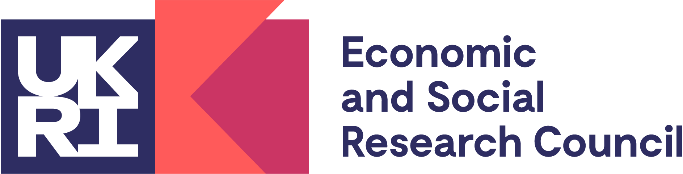 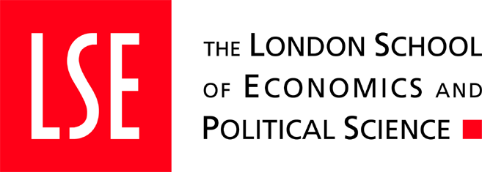 LSE ESRC Postdoctoral Fellowships (PDF)Justification of Resources Form 2024Fellowship proposals will be costed on the basis of full Economic Costs (fEC). If a fellowship is awarded, ESRC will provide funding at 80% of the fEC costs requested. The research organisation must agree to find the balance of fEC for the proposal from other resources. All proposals will be subject to ESRC’s funding rules as outlined in the Research Funding Guide (https://www.ukri.org/publications/esrc-research-funding-guide/ ).  The total cost of each fellowship includes the following: Directly incurred Fellow’s salary costsTravel and subsistence* Other costs *Directly allocated Estate costsIndirect costs It is not necessary to address all the above areas of costs in your initial application to the LSE.  LSE applicants should complete the two sections that are marked * in the above list and highlighted in red in the table below. The maximum cost that can be requested for funding under these two headings is £8,000.There are two sections to complete as part of the Justification of Resources Required for Project Form in a minimum of font size 11:LSE Applicant Financial Resources Table (maximum one side of A4)LSE Applicant Financial Resources Narrative (maximum one side of A4)LSE Applicant Financial Resources table (maximum one side of A4)LSE applicants should complete the two sections indicated in red. ‘Other costs’ may include costs such as conference attendance, training, impact-related costs, networking and fieldwork etc.  LSE Applicant Financial Resources Narrative (maximum one side of A4)LSE applicants should use this page to explain why the resources they have indicated in the table are needed, taking account of the nature and complexity of the programme of work they have proposed.  It is not sufficient merely to list what is required.LSE Applicant Financial Resources Table (maximum one side of A4 in minimum of font size 11)
* These two headings are limited to a maximum of £8,000LSE Applicant Financial Resources Narrative (maximum one side of A4 in minimum of font size 11)Summary fund heading Fund headingFull economiccostESRCcontribution% ESRCcontributionDirectly incurredTravel and subsistence*0.000.0080Directly incurredOther costs (to be itemised by adding lines as necessary)*0.000.0080Directly incurredMentor(s) costs£2,000£1,60080%TOTAL